RESUMELooking for career, Master of Business Administration with 4.8 Years of Overall experience    including 3 Years Abroad experience in Recruitment – Sourcing to onboarding ; Performance      Management ; Employee grievances handling ; Compensation and Benefits ; Payrolls, Welfare and General Administration including Vendor and Client Relationship ManagementExperienced In Manpower Management, Recruitment Involving Screening, Short-listing and InterviewingExperienced In General AdministrationAdept at people management ; Maintaining healthy employee relations ; handling employee grievances thus creating an amicable and transparent environmentSkillful in implementing HR systems and policies, conducting training programs      towards enhancing employee productivity and building committed teamsPossess strong communication and inter personal skills, A dynamic go getter and quick learner with ability to work under pressure and meet deadlinesMaster of Business Administration (MBA) with 68% in year 2011 from Bharathiar University Coimbatore.Bachelor of commerce (B.com), 2008 from Calicut University.                                                                                                                                                                                                                                               International Air Transport Association (IATA) from Institute of airlines and Travel Agencies Chennai in 2009.Advanced Airline, Travel Agency & CRS Programme on February 2009SAP University Alliances Programme & Training Programme on Introduction to ERP in 2011.Schooling:12th  with 1st  class in year 2005 from KKMHSS VANDITHAVALAM10th  with 2nd  class in year 2003 from VMHS VADAVANNURSpecial Skills - 	Computer skill – MS office , C programming , C++ ,VB Basic, Power Point, good typing speed Proficient in computer applicationsHave a strong organizational, technical, interpersonal and communication skills, competitive and a team player Ability to prioritize and coordinate daily activity of office and multitask in order to meet objectives with sense of urgency.HR Policy Execution  InductionTraining DevelopmentBest PracticesRecruitmentPayroll ManagementGeneral AdministrationPerformance ManagementCompensation And BenefitsOrganizational DevelopmentTeam ManagementEmployee Grievances Employment Law1.Project Name : Construction Position            : HR CoordinatorJob Responsibilities Follow all company and safety and security policies and procedures ; report accidents,  injuries, and unsafe work conditions to managerMaintain confidentiality of proprietary informationDevelop and maintain positive working relationships with others ; support team to reach common goalsManaging the HR / Administration of the companyMaintaining a personal record for the workers regarding their Work permit expiry and residence permit renewals and making contracts for new workers.Performing appraisals for the workers due for salary increment and annual bonus.To ensure that personnel files are properly maintained and kept under lock and key. 2.Project Name : Doosan Heavy Industries & Construction                             Rabigh Power Plant                              Phase II Project                                               Rabigh KSA  Position             : HR Coordinator  Job Responsibilities Job Summary Assist in monitoring tracking employee relations issues including         resolution and follow upAssist and support management and the leadership team with handling and resolving human resources issuesMonitor all hiring and recruitment processes for compliance with all local state and    federal laws and company policies and standardsInform human resources management of issues related to employee relationsRespond to questions, requests ,and concerns from employees and management             regarding company and human resources programs, policies and guidelinesDisseminate information to employees related to employer –employee relations, employee activities, and personnel policies and programsReview and ensure accurate maintenance of all employee records and filesAssist in logistics, administration, and scheduling of annual employee surveysAssist management in hiring, training, scheduling, evaluating, counseling, disciplining, and motivating and coaching employees3.    Position            : HR Assistant   Job ResponsibilitiesManagement Representative for ISO certification. Managing the HR / Administration of the company. Incharge of Recruitment / Selection & Allotment of all type of (Senior / Junior / Skilled & Unskilled) Manpower .Coordination with the Recruitment consultancies to fulfill the Requirement. Screening / Shorlisting / conduct Personal Interviews with employees (Except technical Staff) and confirming of Recruitment. To check references, qualifications and testimonials prior to employment. To issue appointment letters up to and including the level of department head, answer all correspondence and issue regret letters.To monitor and oversee all staff leave, sick leave and military leave. To monitor progress of new employees and to promote development of same as well as other employees.To ensure that the recruitment and selection of people is done objectively and based on Job Descriptions and Man Specifications. To carry our salary and wage surveys.Preparing appraisal for employees after reviewing the performance.To conduct exit interviews with all levels of employees on resignation from the company 
 Job allocation and role defining for new employees.To control financial matters relating to recruitment costs, and adherence to headcount, wage and overtime budgets.  Preparing contract documents and making estimation for tenders. Managing the company accounts with regarding to payment due and payment received and making due payments to subcontractors. Preparing report on company's invoices, cheque delivered, maintaining petty cash vouchers, payment due.Coordinating with the engineering department in regard to their purchase requirements and preparing them market analysis report and procuring materials. Controlling the company documents and making due transmittal as and when required to the subcontractors and recording the minutes of meeting.Cost Estimation, Cost Analysis for tendering new projects. Ascertaining & Cost Controller of the entire project undertaken. Preparing the Statement of Accounts and presentation in graphic
 Analyzing monthly income and expenditure of Company. Incharge of preparation of all tender document & agreement.Communication with the Client’s for building healthy relationship.  Developing presentation in PowerPoint for Company Profile. To liaise with General Manager, Head Office and Regional Personnel with regard to recruitment and transfer of Management.To conduct regular Industrial Relations audits . A Study on Communication on Effectiveness of Promotion mix in Big Bazaar Palakkad.Organized the GENESIS 2010 & 2011, A National Level Management meet Conducted by  Nehru College of Management.Joint Secretary of the Student Development Council Which is active body at Nehru college of management.Worked as an Event coordinator in Trivandrum for HORLICKS WIZKIDS 2011-2012Date of birth	       :	 24/ 07/ 1987                                          Sex	                  : 	 MaleMarital status       :	 MarriedNationality	       :	 IndianDriving License    :	 Saudi and IndianLanguages known: 	 English, Hindi,Malayalam, TamilHobbies                :     Travelling and exploring different cultures.           First Name of Application CV No: 1705128Whatsapp Mobile: +971504753686 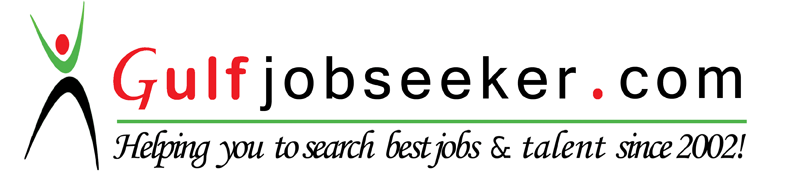 Career AbridgementProfessional Qualification 	Work  ExperienceDurationPost8 monthsHR Officer3 yearsHR Coordinator8 monthsBusiness Executive6 monthsAssistant managerAreas of Exposure / ExpertiseProjects HandledProject WorkExtra activities Personal Details